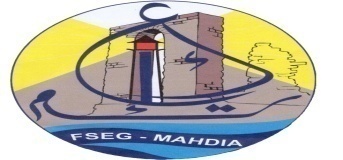 Licence Appliquée en Economie( 1ère L.A.E )Licence Appliquée en Economie( 1ère L.A.E )Licence Fondamentale en Economie( 1ère L.F.E )Licence Fondamentale en Economie( 1ère L.F.E )Licence Appliquée en Gestion( 1ère L.A.G )Licence Appliquée en Gestion( 1ère L.A.G )Licence Fondamentale en Gestion( 1ère L.F.G )Licence Fondamentale en Gestion( 1ère L.F.G )SpécialitéDateHoraireMatièreHoraireMatièreHoraireMatièreHoraireMatièreSpécialitéDate11h30 à 13h30Histoire des Faits Economiques11h30 à 13h30Histoire des Faits Economiques08h30 à 10h30Introduction au Droit08h30 à 10h30Introduction au DroitVendredi 09/06/201711h30 à 13h30Introduction au Droit11h30 à 13h30Introduction au Droit08h30 à 10h30Macroéconomie08h30 à 10h30MacroéconomieSamedi 10/06/201711h30 à 13h30Comptabilité Financière111h30 à 13h30Comptabilité Financière108h30 à 10h30Comptabilité Financière108h30 à 10h30Comptabilité Financière1Lundi 12/06/201711h30 à 13h30Principes de Gestion11h30 à 13h30Principes de Gestion08h30 à 10h30Principe de Gestion 108h30 à 10h30Principe de Gestion 1Mardi 13/06/201711h30 à 13h30Mathématiques 1 : Analyse11h30 à 13h30Mathématiques 1 : Analyse08h30 à 10h30Mathématiques 1 : Analyse08h30 à 10h30Mathématiques 1 : AnalyseMercredi 14/06/201711h30 à 13h30Principes d’Economie11h30 à 13h30Principes d’Economie08h30 à 10h30Microéconomie08h30 à 10h30MicroéconomieJeudi 15/06/201611h30 à 13h30Macroéconomie111h30 à 13h30Macroéconomie108h30 à 10h30   Principes de gestion208h30 à 10h30Principes de gestion2Vendredi 16/06/201711h30 à 13h30Microéconomique111h30 à 13h30Microéconomique108h30 à 10h30Comptabilité financiere208h30 à 10h30Comptabilité financiere2Samedi 17/06/201711h30 à 13h30Statistiques descriptives et probabilités11h30 à 13h30Statistiques descriptives et probabilités08h30 à 10h30Statistiques descriptives et probabilités08h30 à 10h30Statistiques descriptives et probabilitésLundi 19/06/201711h30 à 13h30Mathématiques211h30 à 13h30Mathématiques208h30 à 10h300Mathématiques208h30 à 10h30Mathématiques2Mardi 20/06/2017